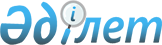 О внесении изменений в решение Сарысуского районного маслихата от 25 декабря 2013 года № 25-11 "Об утверждении Правил оказания социальной помощи, установления размеров и определения перечня отдельных категорий нуждающихся граждан по Сарысускому району"
					
			Утративший силу
			
			
		
					Решение маслихата Сарысуского района Жамбылской области от 6 мая 2014 года № 29-2. Зарегистрировано Департаментом юстиции Жамбылской области 30 мая 2014 года № 2232. Утратило силу решением маслихата Сарысуского района Жамбылской области от 31 марта 2015 года № 42-10      Сноска. Утратило силу решением маслихата Сарысуского района Жамбылской области от 31.03.2015 № 42-10 (вводится в действие по истечении десяти календарных дней после дня его первого официального опубликования).

      Примечание РЦПИ.

      В тексте документа сохранена пунктуация и орфография оригинала.



      В соответствии со статьей 6 Закона Республики Казахстан от 23 января 2001 года "О местном государственном управлении и самоуправлении в Республике Казахстан" и постановлением Правительства Республики Казахстан от 21 мая 2013 года № 504 "Об утверждении Типовых правил оказания социальной помощи, установления размеров и определения перечня отдельных категорий нуждающихся граждан" районный маслихат РЕШИЛ:



      1. Внести в решение Сарысуского районного маслихата от 25 декабря 2013 года № 25-11 "Об утверждении Правил оказания социальной помощи, установления размеров и определения перечня отдельных категорий нуждающихся граждан по Сарысускому району", (зарегистрировано в Реестре государственной регистрации нормативных правовых актов № 2102, опубликовано в районной газете "Сарысу" от 1 февраля 2014 года № 8-9) следующие изменения:



      В Правилах оказания социальной помощи, установления размеров и определения перечня отдельных категорий нуждающихся граждан по Сарысускому району утвержденных данным решением:



      в пункте 7 слова "участникам и инвалидам Великой Отечественной войны в размере 50 000 (пятьдесят тысяч) тенге" заменить словами: "участникам и инвалидам Великой Отечественной войны в размере 100 000 (сто тысяч) тенге".



      2. Контроль за исполнением настоящего решения возложить на постоянную комиссию по социально-экономическому развитию территорий, финансов и бюджета, охраны окружающей среды и использования природы, определения административно-территориальной единицы районного маслихата.



      3. Настоящее решение вступает в силу со дня его государственной регистрации в органах юстиции и вводится в действие по истечении десяти календарных дней со дня его первого официального опубликования.

 
					© 2012. РГП на ПХВ «Институт законодательства и правовой информации Республики Казахстан» Министерства юстиции Республики Казахстан
				      Председатель сессииСекретарь районного      районного маслихатамаслихата      Т. ОразбаевБ. Дондаулы